ФГАОУ ВО «Северо-Восточный федеральный университет имени М.К. Аммосова»Адрес: 677000, Республика Саха (Якутия), г Якутск, ул.Белинского, д. 58ИНН: 1435037142КПП: 143501001ОКПО: 02069705К/с: 30101810300000000770Р/с: 40503810500004000008БИК: 049805770 АКБ "Алмазэргиэнбанк", АОВ НАЗНАЧЕНИИ (НАИМЕНОВАНИИ) ПЛАТЕЖА ОБЯЗАТЕЛЬНО УКАЗЫВАТЬ: За обучение в МАМИ ИМИ (Курсы подготовки к ОГЭ /ЕГЭ по информатике, кафедра ТМОИ)Сумма к оплате 2400 рублейФ.И.О. заказчика _______________________________________________________________Ф.И.О. слушателя (обучающегося)_________________________________________________ 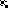 